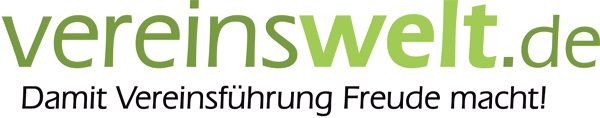 Das ist bei der Organisation einer Vereinsgemeinschaft zu beachtenCheckliste: Das ist bei der Organisation einer Vereinsgemeinschaft zu beachtenCheckliste: Das ist bei der Organisation einer Vereinsgemeinschaft zu beachtenOrganisationerledigtErnennen Sie ein Projektteam für:-          Abwicklung der finanziellen Schritte-          Organisation der nötigen Maßnahmen (Einholung behördlicher Genehmigungen, frühzeitige Benachrichtigung der Rettungsdienste, Polizei, Notarzt etc.)Holen Sie die Aufführungsgenehmigung der GEMA ein. Da die Vereinsgemeinschaft als Veranstalter auftritt, besteht für Sie die Verpflichtung, die Genehmigung zu beantragen.FinanzenFinanzenÜbertragen Sie die Buchführung der Vereinsgemeinschaft unbedingt einem langjährigen und kompetenten VereinskassiererRichten Sie für die Vereinsgemeinschaft ein eigenes Konto ein. Und ebenso wichtig: Nutzen Sie dieses Konto ausschließlich für die Kassenführung der Vereinsgemeinschaft.Erteilen Sie einem zuverlässigen Vereinsgemeinschaftsmitglied Kontovollmacht für dieses Konto.Bei länger existierenden Vereinsgemeinschaften können Sie eventuell von der Zinsabschlagssteuer befreit werden. Dies erfolgt über einen Freistellungsauftrag und funktioniert nur, wenn Kapitalreserven gebildet werden. Sprechen Sie das im Bankgespräch an.Bei großen Veranstaltungen mit entsprechenden Einnahmen empfiehlt es sich erfahrungsgemäß, einen Steuerberater hinzuzuziehen. Zumindest den Abschluss sollten Sie aber auf jeden Fall den Steuerberater machen lassen. Die Buchungen für die Vereinsgemeinschaft kann der dafür bestimmte Vereinskassierer übernehmen.Tipp:Tipp:Möchten Sie sich die Kosten für den Steuerberater ganz sparen, sollten Sie zumindest eine zusätzliche Kassenprüfung durchführen.Im Anschluss an die Festveranstaltung sollten Sie ein gemeinsames Zusammentreffen mit den Vereinsvorständen oder Vereinen organisieren, um die Ausschüttungen an die beteiligten Vereine abzusegnen.Vergessen Sie hierbei die Steuerrückstellungen, wie Umsatz- und Lohnsteuer, nicht!VersicherungVersicherungSchließen Sie für die Vereinsgemeinschaft eine Haftpflichtversicherung ab!Sie können nicht auf eine bestehende Haftpflichtversicherung der beteiligten Vereine zurückgreifen. Der Grund: Die Vereinsgemeinschaft ist ein eigenständiges Unternehmen und damit ein selbstständiges Rechtssubjekt.